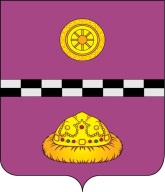 ПОСТАНОВЛЕНИЕот  21 августа  2020 г.								         № 553О проведении в 2020 году смотра – конкурса на лучший (образцовый) кабинет «Основы безопасности жизнедеятельности», «Безопасность жизнедеятельности» в образовательных организациях муниципального района «Княжпогостский»В соответствии с Планом основных мероприятий муниципального района «Княжпогостский» в области гражданской обороны, предупреждения и ликвидации чрезвычайных ситуаций, пожарной безопасности и безопасности на водных объектах на 2020 год и в целях совершенствования подготовки обучающихся в области гражданской обороны и защиты от чрезвычайных ситуаций природного и техногенного характера ПОСТАНОВЛЯЮ:1. Провести в период с 1 по 30 сентября 2020 г. смотр-конкурс на лучший (образцовый) кабинет «Основы безопасности жизнедеятельности», «Безопасности жизнедеятельности», в образовательных организациях муниципального района «Княжпогостский».2. Утвердить:2.1. Положение о смотре-конкурсе на лучший (образцовый) кабинет  «Основ  безопасности  жизнедеятельности»,  «Безопасности жизнедеятельности» согласно приложению № 1 к настоящему постановлению;2.2. Состав конкурсной комиссии согласно приложению № 2 к настоящему постановлению;2.3. График проведения смотра-конкурса согласно приложению № 3 к настоящему постановлению;2.4. Оценочную таблицу согласно приложению № 4 к настоящему постановлению;2.5. Акт проверки проведения смотра-конкурса согласно приложению № 5 к настоящему постановлению.3. Заведующему отделом по делам ГО и ЧС администрации муниципального района «Княжпогостский» (Дмитрогло В.Ю.) и начальнику управления образования администрации муниципального района «Княжпогостский» (Рочева Л.А.):3.1. Обеспечить проведение смотра-конкурса на лучший (образцовый) кабинет основ безопасности жизнедеятельности в образовательных организациях муниципального района «Княжпогостский»;3.2.   Акты проверки объектов, участвующих в смотре-конкурсе подготовить до 25 сентября 2020 г. для утверждения и подведения итогов смотра-конкурса.4. Контроль за исполнением настоящего постановления возложить на заместителя руководителя администрации муниципального района «Княжпогостский» Ховрина М.В.Глава муниципального района «Княжпогостский» -                                             руководитель администрации                                                         А.Л.НемчиновПриложение № 1 к постановлению администрации                                                                                                                                       МР «Княжпогостский»                                                                                                                                 № 553 от 21.08.2020 ПОЛОЖЕНИЕо смотре-конкурсе на лучший (образцовый) кабинет«Основ безопасности жизнедеятельности»,                                                    «Безопасности жизнедеятельности»                                                                                        в образовательных организациях                                                                   муниципального района «Княжпогостский».1. Общие положения1.1. Смотр-конкурс на лучший (образцовый) кабинет «Основ безопасности жизнедеятельности» (далее - ОБЖ), «Безопасности жизнедеятельности» (далее - БЖД) проводится в образовательных организациях, осуществляющих свою деятельность на территории муниципального района «Княжпогостский», в соответствии с Планом основных мероприятий в области гражданской обороны, предупреждения и ликвидации чрезвычайных ситуаций, обеспечения пожарной безопасности и безопасности людей на водныхобъектах.1.2. Смотр-конкурс проводится в целях совершенствования подготовки лиц, обучающихся в общеобразовательных организациях, организациях профессионального образования (далее – обучающиеся) в области гражданской обороны и защиты от чрезвычайных ситуаций природного и техногенного характера и направлен на выявление уровня состояния учебно-материальной базы (далее - УМБ) образовательных организаций и соответствующей подготовки педагогов и преподавателей по курсу ОБЖ и дисциплины БЖД.2. Участники смотра-конкурса:- общеобразовательные организации;- профессиональные образовательные организации.3. Цели и задачи смотра-конкурса:3.1. Выявление состояния подготовки обучающихся в области гражданской обороны и защиты от чрезвычайных ситуаций;3.2.    Выявление уровня состояния УМБ образовательных организаций по подготовке обучающихся по программам ОБЖ, БЖД, оснащённости кабинетов ОБЖ и БЖД современными наглядными пособиями, совершенствование, развитие и наращивание УМБ, приведение её в соответствие с тематикой подготовки обучающихся;3.3. Повышение профессионального мастерства педагогов и преподавателей курса ОБЖ и дисциплины БЖД, выявление и распространение передового опыта, новых технологий обучения по предметам ОБЖ и БЖД.4. Порядок и условия проведения смотра-конкурса.4.1. Смотр-конкурс проводится в два этапа:- I этап (муниципальный уровень) проводится среди образовательных организаций, осуществляющих свою деятельность на территории муниципальных образований.- II этап (республиканский уровень) проводится заочно конкурсной комиссией, созданной в установленном порядке, среди участников-победителей первого этапа.4.2. Состав конкурсной комиссии формируется из представителей органов управления по делам ГОЧС, органов управления образованием и работников, уполномоченных на решение задач в области ГО и ЧС других организаций. В работе конкурсной комиссии могут принимать участие члены республиканской конкурсной комиссии, утверждённые в установленном порядке.4.3. Возглавляет конкурсную комиссию председатель (начальник органа, специально уполномоченного решать задачи в области ГО и задачи по предупреждению и ликвидации ЧС на территории МО).4.4. Председатель комиссии организует работу членов комиссии, разрешает спорные вопросы в ходе проведения смотра-конкурса и контролирует правильность начисления баллов, рассматривает протесты на действия членов комиссии.4.5. Комиссия для осуществления возложенных на неё задач обладает следующими полномочиями:4.5.1. Проведение оценки состояния  УМБ кабинетов ОБЖ и БЖД в образовательных организациях, представленных на смотр-конкурс, в соответствии с графиком проведения смотра-конкурса, оценочной таблицей и актом проведения смотра-конкурса,  утверждаемыми  постановлением  администрации муниципального района «Княжпогостский». В случае отсутствия в образовательной организации кабинета ОБЖ, БЖД комиссией оценивается уголок ГО;4.5.2. Подведение итогов смотра-конкурса и представление его результатов, отражённых  в  актах  проведения  смотра-конкурса,  на  утверждение  главе муниципального района «Княжпогостский» - руководителю администрации.4.6. По итогам смотра-конкурса, в соответствии с актами, комиссией определяются первое, второе и третье места по каждой группе участников путём подсчёта общего количества набранных баллов. Результаты смотра-конкурса рекомендуется подводить на совещаниях руководителей образовательных организаций.4.7. По  результатам  смотра-конкурса  издаётся  постановление администрации муниципального района «Княжпогостский».4.8. Образовательные организации из каждой группы участников, занявшие в смотре-конкурсе первое, второе и третье места, награждаются в установленном порядке.4.9.  Результаты смотра-конкурса направляются в Комитет Республики Коми гражданской обороны и чрезвычайных ситуаций по соответствующей форме.5. Основные элементы учебно-материальной базы:5.1. Кабинет ОБЖ (БЖД) предназначен для проведения занятий с обучающимися (студентами) по программе предмета ОБЖ (дисциплины БЖД), а также для проведения кружковой работы во внеурочное время и самостоятельной подготовки.5.1.1. В кабинете должны быть стол для преподавателя, классная доска, чертёжные принадлежности, указка, приспособления для вывешивания плакатов и схем.5.1.2. Кабинет должен иметь необходимое количество технических средств обучения: персональный компьютер,  проекционную  аппаратуру,  аудио-  и видеотехнику с набором аудиозаписей, видео - и DVD – фильмов.5.1.3. Содержание и степень насыщенности кабинетов учебными и наглядными пособиями,  информационно-справочными  стендами  должны  соответствовать действующим программам по предмету ОБЖ и дисциплине БЖД.5.2. Информационно-справочные стенды:5.2.1. Основные стенды: Организационные основы ГО и РСЧС; Чрезвычайные ситуации природного и техногенного характера; Индивидуальные средства защиты; Коллективные средства защиты; Безопасность дорожного движения; Основы военной службы; Основы медицинских знаний и здорового образа жизни; Терроризм – угроза обществу; Пожарная безопасность.5.2.2. Дополнительные стенды и плакаты по своему содержанию должны соответствовать тематике подготовки по предмету ОБЖ и дисциплине БЖД или отражать внеклассную работу («Орлёнок», «Зарница», «Школа безопасности», «Юный пожарный», «Юный спасатель» и т.д.).Информативность стендов должна быть современной и достаточной для самостоятельного усвоения материала.5.3. Учебные и наглядные пособия: Средства защиты органов дыхания и кожи; Медицинские средства защиты; Средства пожаротушения; Приборы радиационной, химической разведки и дозиметрического контроля.5.4. Учебно-методическая литература (журналы, газеты, книги, брошюры, памятки и т.д.).5.5. Средства программного обучения и контроля знаний (компьютерные тестирующие программы).5.6. Уголок ГО – информационно-справочный стенд (группа стендов),отражающий основные вопросы по ГО и защите от ЧС, такие как: Организационные основы ГО и РСЧС; Действия населения при угрозе и возникновении ЧС; Сигналы оповещения и действия по ним; Индивидуальные и коллективные средства защиты; Порядок и правила проведения эвакуации; Оказание первой помощи при ЧС; Терроризм – угроза обществу; Пожарная безопасность.5.7. Стрелковый тир – помещение, предназначенное для практической подготовки  обучающихся  образовательных  организаций  в  стрельбе  из мелкокалиберного и пневматического оружия.5.8. Полоса препятствий – комплекс элементов, предназначенный для проведения  занятий,  направленных  на  формирование  у  обучающихся образовательных организаций практических навыков в преодолении препятствий и выполнении специальных приёмов и действий, необходимых для развития моральных и физических качеств.6. Порядок начисления баллов:6.1. Баллы начисляются согласно Методике оценки состояния учебно-материальной базы кабинетов ОБЖ, БЖД.7. Порядок определения лучшего (образцового) кабинета ОБЖ, БЖД:7.1. Лучшие (образцовые) кабинеты ОБЖ, БЖД определяются по наибольшему количеству набранных баллов после подведения результатов смотра-конкурса и обобщения представленных материалов.7.2. Лучшие (образцовые) кабинеты ОБЖ, БЖД определяются отдельно среди сельских, поселковых (в т.ч. городского типа) образовательных организаций муниципального района «Княжпогостский».7.3. По итогам смотра-конкурса издаётся постановление администрации муниципального района «Княжпогостский» с указанием набранных баллов и распределением призовых мест.7.4. Образовательные организации, занявшие призовые места в каждой группе участников, награждаются дипломами администрации муниципального района «Княжпогостский».8. Рекомендации:8.1. На базе образовательных организаций, являющихся победителями смотра-конкурса, рекомендуется проводить:8.1.1. Учебно-методические  сборы  с  преподавателями ОБЖ, БЖД, семинары с работниками образовательных организаций по вопросам гражданской обороны и защиты от чрезвычайных ситуаций, руководителями военно-патриотических клубов;8.1.2. Показные тренировки по гражданской обороне, защите от чрезвычайных ситуаций;8.1.3. Открытые уроки, лекции по наиболее сложным темам предмета ОБЖ и дисциплины БЖД.Примечание: участники могут предоставлять предложения по улучшению методики оценки, организации и проведению смотра-конкурса.Приложение № 2 к постановлению администрации                                                                                                                                       МР «Княжпогостский»                                                                                                                                 № 553 от 21.08.2020Составконкурсной комиссии по проведению смотра-конкурса на лучший (образцовый) кабинет «Основы безопасности жизнедеятельности», «Безопасности жизнедеятельности» в образовательных организациях муниципального района «Княжпогостский»Председатель комиссии:Немчинов А. Л. – глава муниципального района «Княжпогостский» - руководитель администрации.Заместитель председателя комиссии:Ховрин М. В. – заместитель руководителя администрации муниципального района «Княжпогостский».Секретарь комиссии:Дмитрогло В. Ю. - заведующий отделом по делам ГО и ЧС администрации муниципального района «Княжпогостский».Члены комиссии:Рочева Л. А. - начальник управления образования администрации муниципального района «Княжпогостский»; Габова О. И. - заведующий отделом спорта и военно-патриотического воспитания МАУ ДО «Дом детского творчества» Княжпогостского района;Малышева А. В. - руководитель учебно-консультационного пункта МАУ «Княжпогостская МЦБС». Приложение № 3к постановлению администрации                                                                                                                                       МР «Княжпогостский»                                                                                                                                 № 553 от 21.08.2020ГрафикПроведения смотра-конкурса на лучший (образцовый) кабинет «Основ безопасности жизнедеятельности», «Безопасности жизнедеятельности» в образовательных организациях муниципального района «Княжпогостский».Приложение № 4 к постановлению администрации                                                                                                                                       МР «Княжпогостский»                                                                                                                                 № 553 от 21.08.2020Оценочная таблица проведения смотра-конкурса на лучший (образцовый) кабинет «Основы безопасности жизнедеятельности», «Безопасности жизнедеятельности» в образовательных организациях, расположенных на территории МО МР «Княжпогостский»* Учебный видео- и DVD-фильм - учебный материал по дисциплине (модулю), снятый на видеопленку по сценарию, сопровождаемый комментариями, музыкой, иллюстративным и графическим материалом и предназначенный для коллективного и индивидуального просмотра, продолжительностью более 3 мин.** Видеоролик - непродолжительная по времени (от 15-20 сек. до 2-3 мин.) художественно составленная последовательность кадров, наиболее часто применяющаяся для рекламы, в том числе социальной, и для визуального сопровождения аудиокомпозиций.*** Самостоятельно созданный фильм (видеоролик) - учебный видео- и DVD-фильм (видеоролик)в создании которого принимали участие учащиеся или работники образовательного организация. **** Примерные требования к паспорту кабинета:1. Общие положения.
- Ф.И.О. зав. кабинетом;
- Ф.И.О. учителей, преподавателей, работающих в кабинете;
- дата организации кабинета;
- план работы кабинета (на учебный год);
- актив класса;
- перечень и нормы комплектации кабинета;
- оборудование учительского стола (демонстрационного), рабочих (ученических) мест;
- схема электроосвещения; сигнализации;
- схема автоматического управления и приспособления для установки ТСО;
- план эвакуации учащихся;
- перечень противопожарного инвентаря;
- наличие медицинской аптечки (перечень);
- акт-разрешение на эксплуатацию кабинета (комиссией);
- журнал учета инструктажей по технике безопасности.
2. Количество учебно-наглядных пособий (по форме).
3. Аудиовизуальные средства (портреты, плакаты, видеофильмы, электронные учебники, слайды).4. Наличие ТСО ( по форме: наименование, № по инвент.книге, испр, неиспр.);
5. Наличие тематической картотеки (по классам и разделам).
6. Наличие учебно-лабораторного оборудования. Примечания: 1) Уголок ГО, оборудованный в кабинете ОБЖ, БЖД, представляющий собой набор плакатов формата А3 (А4) оценивается как отдельный стенд.Приложение № 4к постановлению администрации                                                                                                                                       МР «Княжпогостский»                                                                                                                                 № 553 от 21.08.2020АКТпроверки проведения смотра-конкурса на лучший (образцовый) кабинет «Основы безопасности жизнедеятельности», «Безопасности жизнедеятельности» в образовательных организациях                            муниципального района «Княжпогостский»«_____»______________2020 г.                                               г.__________В соответствии с планом основных мероприятий МР «Княжпогостский» по вопросам гражданской обороны, предупреждения и ликвидации чрезвычайных ситуаций, обеспечения пожарной безопасности и безопасности людей на водных объектах на 2020 год, постановлением администрации муниципального района «Княжпогостский» от __ августа 2020 г. №___ «О проведении в 2020 году смотра-конкурса на лучший (образцовый) кабинет «Основы безопасности жизнедеятельности», «Безопасности жизнедеятельности» в образовательных организациях муниципального района «Княжпогостский»», проведена проверка состояния учебно-материальной базы кабинетов «Основы безопасности жизнедеятельности», «Безопасность жизнедеятельности» в образовательной организации: ______________________________________________________________ (полное наименование организации, его адрес и телефон)______________________________________________________________Руководитель организации______________________________________Прошёл (ла) подготовку:_________________________________________  						(где, когда, № удостоверения)Преподаватель курса ОБЖ /БЖД _________________________________Прошёл (ла) подготовку:_________________________________________  	(где, когда, № удостоверения)Уполномоченный на решение задач в области ГО и ЧС _______________Прошёл (ла) подготовку:________________________________________		(где, когда, № удостоверения)В ходе проверки установлено:* Учебный видео- и DVD-фильм - учебный материал по дисциплине (модулю), снятый на видеопленку по сценарию, сопровождаемый комментариями, музыкой, иллюстративным и графическим материалом и предназначенный для коллективного и индивидуального просмотра, продолжительностью более 3 мин.** Видеоролик - непродолжительная по времени (от 15-20 сек. до 2-3 мин.) художественно составленная последовательность кадров, наиболее часто применяющаяся для рекламы, в том числе социальной, и для визуального сопровождения аудиокомпозиций.*** Самостоятельно созданный фильм (видеоролик) - учебный видео- и DVD-фильм (видеоролик)в создании которого принимали участие учащиеся или работники образовательного организация. **** Примерные требования к паспорту кабинета:1. Общие положения.
- Ф.И.О. зав. кабинетом;
- Ф.И.О. учителей, преподавателей, работающих в кабинете;
- дата организации кабинета;
- план работы кабинета (на учебный год);
- актив класса;
- перечень и нормы комплектации кабинета;
- оборудование учительского стола (демонстрационного), рабочих (ученических) мест;
- схема электроосвещения; сигнализации;
- схема автоматического управления и приспособления для установки ТСО;
- план эвакуации учащихся;
- перечень противопожарного инвентаря;
- наличие медицинской аптечки (перечень);
- акт-разрешение на эксплуатацию кабинета (комиссией);
- журнал учета инструктажей по технике безопасности.
2. Количество учебно-наглядных пособий (по форме).
3. Аудиовизуальные средства (портреты, плакаты, видеофильмы, электронные учебники, слайды).4. Наличие ТСО ( по форме: наименование, № по инвент.книге, испр, неиспр.);
5. Наличие тематической картотеки (по классам и разделам).
6. Наличие учебно-лабораторного оборудования. Примечания: 1) Уголок ГО, оборудованный в кабинете ОБЖ, БЖД, представляющий собой набор плакатов формата А3 (А4) оценивается как отдельный стенд.Изучением курса ОБЖ/БЖД охвачено ________________ человек.Примечания (выявленные недостатки, предложения по их устранению):______________________________________________________________________________________________________________________________________________________________________________________________________________________________________________________________________________________________________________________________________________________________________________________________________________________________________________________________________________________________________________________________Комиссия: _______________________________________________________________________________________________________________________________________________________________________________________________________________________________________________________________С актом ознакомлен (-а, -ны):_____________________________________________________________________________________________________________________________________________________________«____»_______________ 2020 г.Подпись__________________________ПОЯСНИТЕЛЬНАЯ  ЗАПИСКА Необходимость издания данного постановления возникла в соответствии с Планом основных мероприятий в области гражданской обороны, предупреждения и ликвидации чрезвычайных ситуаций, обеспечения пожарной безопасности и безопасности людей на водных объектах на 2020 год  МО МР «Княжпогостский». Заведующий отделом по делам ГО и ЧС                                 В.Ю.ДмитроглоРассылка: - ГОЧС – 1- Управление образования – 1- Княжпогостский политех - 1Дата и время проведенияНаименование образовательнойорганизации08.09.2020МБОУ «Средняя общеобразовательная школа № 1» г. Емва  РК,  г. Емва, ул. Дзержинского, 102                           07.09.2020МБОУ «Средняя общеобразовательная школа им. А. Ларионова» г. Емва  РК,  г. Емва, ул. Пионерская, 18                                   09.09.2020МБОУ «Средняя общеобразовательная  школа»  пгт.  Синдор,  РК, Княжпогостский район, пгт. Синдор, ул. Гагарина, 14      10.09.2020МБОУ «Средняя общеобразовательная школа», РК,  Княжпогостский  район, пст. Чиньяворык, ул. Ленина, 4                       14.09.2020МАОУ «Средняя общеобразовательная  школа»  с.  Серегово,  РК, Княжпогостский район, с. Серегово, ул. Октябрьская, 22      15.09.2020МБОУ  «Средняя  общеобразовательная  школа»  с.  Шошка,   РК, Княжпогостский район, с. Шошка, ул. Центральная, 26         16.09.2020ГОУНПО «Княжпогостский политехнический техникум» РК, Княжпогостский р-н, г. Емва, ул. Дзержинского, 64№п/п/Наименование показателяНаименование показателяНаименование показателяКоличество присуждаемых балловОтметка о наличии/отсутствии показателяКоличественное выражение показателя (в допустимых случаях)Количество набранных баллов1. Наличие и уровень подготовки преподавательского состава1. Наличие и уровень подготовки преподавательского состава1. Наличие и уровень подготовки преподавательского состава1. Наличие и уровень подготовки преподавательского состава1. Наличие и уровень подготовки преподавательского состава1. Наличие и уровень подготовки преподавательского состава1. Наличие и уровень подготовки преподавательского состава1. Наличие и уровень подготовки преподавательского составаНаличие штатного педагога-организатора ОБЖ, преподавателя БЖД (за каждого)Наличие штатного педагога-организатора ОБЖ, преподавателя БЖД (за каждого)10Наличие педагога-организатора ОБЖ, преподавателя БЖД, работающего по совместительству (за каждого)Наличие педагога-организатора ОБЖ, преподавателя БЖД, работающего по совместительству (за каждого)5Наличие специальной подготовки (обучения) у педагога ОБЖ, преподавателя БЖД (за каждого)Наличие специальной подготовки (обучения) у педагога ОБЖ, преподавателя БЖД (за каждого)10Наличие у педагога ОБЖ, преподавателя БЖД подготовки (повышения квалификации) в области ГО и ЧС (1 раз в 3 года) Наличие у педагога ОБЖ, преподавателя БЖД подготовки (повышения квалификации) в области ГО и ЧС (1 раз в 3 года) 102.Реализация программ предмета ОБЖ и дисциплины БЖД2.Реализация программ предмета ОБЖ и дисциплины БЖД2.Реализация программ предмета ОБЖ и дисциплины БЖД2.Реализация программ предмета ОБЖ и дисциплины БЖД2.Реализация программ предмета ОБЖ и дисциплины БЖД2.Реализация программ предмета ОБЖ и дисциплины БЖД2.Реализация программ предмета ОБЖ и дисциплины БЖД2.Реализация программ предмета ОБЖ и дисциплины БЖДс 5 по 11 классыс 5 по 11 классы20иноеиное10с 1 по 5 курсс 1 по 5 курс20иноеиное103. Наличие и качество учебно-материальной базы3. Наличие и качество учебно-материальной базы3. Наличие и качество учебно-материальной базы3. Наличие и качество учебно-материальной базы3. Наличие и качество учебно-материальной базы3. Наличие и качество учебно-материальной базы3. Наличие и качество учебно-материальной базы3. Наличие и качество учебно-материальной базыНаличие специализированного помещения, учебного кабинета (класса) ОБЖ, БЖД (за каждый)Наличие специализированного помещения, учебного кабинета (класса) ОБЖ, БЖД (за каждый)50Наличие учебного кабинета (класса) ОБЖ, БЖД, совмещённого с другими учебными дисциплинами (за каждый)Наличие учебного кабинета (класса) ОБЖ, БЖД, совмещённого с другими учебными дисциплинами (за каждый)25Наличие паспорта кабинета (класса)**** (при условии его утверждения приказом руководителя организации)Наличие паспорта кабинета (класса)**** (при условии его утверждения приказом руководителя организации)104. Литература4. Литература4. Литература4. Литература4. Литература4. Литература4. Литература4. ЛитератураНормативно-правовые акты, применяемые в курсе ОБЖ, БЖД (в электронном или в печатном виде):Нормативно-правовые акты, применяемые в курсе ОБЖ, БЖД (в электронном или в печатном виде):за папку, содержащую не менее 5 НПА, сформированную в соответствующей области (при условии наличия перечня к ней) за папку, содержащую не менее 5 НПА, сформированную в соответствующей области (при условии наличия перечня к ней) В области гражданской обороныВ области гражданской обороны10В области защиты от ЧСВ области защиты от ЧС10В области пожарной безопасностиВ области пожарной безопасности10В области антитеррористической деятельностиВ области антитеррористической деятельности10В области обороны (воинской службы)В области обороны (воинской службы)10В области безопасности дорожного движенияВ области безопасности дорожного движения10Наличие учебно-методических пособий, соответствующих тематике предмета ОБЖ и дисциплины БЖД (в печатном виде, при наличии перечня):3030Наличие авторских учебно-методических пособий, открытых видеоуроков, подготовленных работниками образовательной организации, соответствующих тематике предмета ОБЖ, дисциплины БЖД, выпущенных типографским способом или размещённых в сети ИнтернетНаличие авторских учебно-методических пособий, открытых видеоуроков, подготовленных работниками образовательной организации, соответствующих тематике предмета ОБЖ, дисциплины БЖД, выпущенных типографским способом или размещённых в сети Интернет30 баллов за каждый видПодписка на периодические издания, соответствующие тематике предмета ОБЖ, дисциплины БЖД (за прошлый год/на текущий год)Подписка на периодические издания, соответствующие тематике предмета ОБЖ, дисциплины БЖД (за прошлый год/на текущий год)20/30 за каждое наименованиеИспользование сети Интернет (в классе/ в школе)Использование сети Интернет (в классе/ в школе)10/5Аудиовизуальные технические средства:Аудиовизуальные технические средства:Аудиовизуальные технические средства:Аудиовизуальные технические средства:Аудиовизуальные технические средства:Аудиовизуальные технические средства:Аудиовизуальные технические средства:Телевизор, видеомагнитофон, DVD-проигрыватель Телевизор, видеомагнитофон, DVD-проигрыватель 30 баллов за одно используемое в учебном процессе исправное техническое средство, закреплённое за кабинетом30 баллов за одно используемое в учебном процессе исправное техническое средство, закреплённое за кабинетомпроектор мультимедиа, компьютер, интерактивная доскапроектор мультимедиа, компьютер, интерактивная доска70 баллов за одно используемое в учебном процессе исправное техническое средство, закреплённое за кабинетом70 баллов за одно используемое в учебном процессе исправное техническое средство, закреплённое за кабинетомАудиовизуальные пособия:Аудиовизуальные пособия:Аудиовизуальные пособия:Наборы плакатов, стенды, учебные видеофильмы, наборы слайдов, электронные презентации, компьютерные программы и пособия, мультимедийные учебники:Наборы плакатов, стенды, учебные видеофильмы, наборы слайдов, электронные презентации, компьютерные программы и пособия, мультимедийные учебники:Баллы начисляются за одно наименованиеБаллы начисляются за одно наименованиеСтационарные информационно-справочные стенды, соответствующие тематике предмета ОБЖ, дисциплины БЖДСтационарные информационно-справочные стенды, соответствующие тематике предмета ОБЖ, дисциплины БЖД30Переносные информационно-справочные стенды, соответствующие тематике предмета ОБЖ, дисциплины БЖДПереносные информационно-справочные стенды, соответствующие тематике предмета ОБЖ, дисциплины БЖД20Учебные видео- и DVD-фильмы*, соответствующие тематике предмета ОБЖ, дисциплины БЖД (при условии наличия перечня с указанием хронометража)Учебные видео- и DVD-фильмы*, соответствующие тематике предмета ОБЖ, дисциплины БЖД (при условии наличия перечня с указанием хронометража)Учебные видео- и DVD-фильмы*, соответствующие тематике предмета ОБЖ, дисциплины БЖД (при условии наличия перечня с указанием хронометража)до 10 фильмов  до 10 фильмов  30от 10 до 30 фильмов  от 10 до 30 фильмов  90от 30 до 50 фильмовот 30 до 50 фильмов150от 50 до 80 фильмов  от 50 до 80 фильмов  240от 80 до 100 фильмов  от 80 до 100 фильмов  300 свыше 100 фильмов  свыше 100 фильмов  330Учебные аудиозаписи, видеоролики**, соответствующие тематике предмета ОБЖ, дисциплины БЖД (при условии наличия перечня с указанием хронометража)Учебные аудиозаписи, видеоролики**, соответствующие тематике предмета ОБЖ, дисциплины БЖД (при условии наличия перечня с указанием хронометража)Учебные аудиозаписи, видеоролики**, соответствующие тематике предмета ОБЖ, дисциплины БЖД (при условии наличия перечня с указанием хронометража)до 10 фильмов  до 10 фильмов  20от 10 до 30 фильмов  от 10 до 30 фильмов  60от 30 до 50 фильмовот 30 до 50 фильмов100от 50 до 80 фильмов  от 50 до 80 фильмов  160от 80 до 100 фильмов  от 80 до 100 фильмов  200свыше 100 фильмов  свыше 100 фильмов  220Самостоятельно созданный фильм***, соответствующий тематике предмета ОБЖ, дисциплины БЖДСамостоятельно созданный фильм***, соответствующий тематике предмета ОБЖ, дисциплины БЖД100Самостоятельно созданный видеоролик, соответствующий тематике предмета ОБЖ, дисциплины БЖДСамостоятельно созданный видеоролик, соответствующий тематике предмета ОБЖ, дисциплины БЖД50Наличие видеоархива мероприятий  в образовательной организации, проводимых по тематике предмета ОБЖ, дисциплины БЖД Наличие видеоархива мероприятий  в образовательной организации, проводимых по тематике предмета ОБЖ, дисциплины БЖД 100Наличие фотоархива мероприятий в образовательной организации, проводимых по тематике предмета ОБЖ, дисциплины БЖД Наличие фотоархива мероприятий в образовательной организации, проводимых по тематике предмета ОБЖ, дисциплины БЖД 100Компьютерные обучающие программы, электронные учебные пособия (учебники), программы контроля знаний, соответствующие тематике предмета ОБЖ, дисциплины БЖД (при условии наличия перечня)Компьютерные обучающие программы, электронные учебные пособия (учебники), программы контроля знаний, соответствующие тематике предмета ОБЖ, дисциплины БЖД (при условии наличия перечня)10Электронные презентации по темам предмета ОБЖ, дисциплины БЖД, разработанные в организации (при наличии перечня)Электронные презентации по темам предмета ОБЖ, дисциплины БЖД, разработанные в организации (при наличии перечня)Электронные презентации по темам предмета ОБЖ, дисциплины БЖД, разработанные в организации (при наличии перечня)до 10 презентаций до 10 презентаций 30от 10 до 30 презентаций от 10 до 30 презентаций 50от 30 до 50 презентаций от 30 до 50 презентаций 70от 50 до 80 презентаций от 50 до 80 презентаций 100от 80 до 100 презентаций от 80 до 100 презентаций 120свыше 100 презентаций свыше 100 презентаций 160Комплекты учебных плакатов, соответствующие тематике предмета ОБЖ, дисциплины БЖД (за каждый вид)Комплекты учебных плакатов, соответствующие тематике предмета ОБЖ, дисциплины БЖД (за каждый вид)Комплекты учебных плакатов, соответствующие тематике предмета ОБЖ, дисциплины БЖД (за каждый вид)изготовленные  типографскимспособом  (не менее 6 плакатовформата  А3,  либо  эквивалентплощади другого формата)изготовленные  типографскимспособом  (не менее 6 плакатовформата  А3,  либо  эквивалентплощади другого формата)10в  электронном  виде  илисамостоятельно  распечатанные(не менее 6 плакатов формата А3,либо эквивалент площади другогоформата)в  электронном  виде  илисамостоятельно  распечатанные(не менее 6 плакатов формата А3,либо эквивалент площади другогоформата)5Технические средства обучения:Технические средства обучения:Технические средства обучения:Робот-тренажёр (типа «Гоша», «Максим» и т.п.)Робот-тренажёр (типа «Гоша», «Максим» и т.п.)200Статические макеты, муляжи, модели, действующие образцыСтатические макеты, муляжи, модели, действующие образцыСтатические макеты, муляжи, модели, действующие образцыМанекены:Манекены:За единицу За единицу Манекен человекаМанекен человека50Манекен «голова»Манекен «голова»20Манекен «туловище»Манекен «туловище»35Учебные наборы (набор отравляющих веществ, комплект дорожных знаков)Учебные наборы (набор отравляющих веществ, комплект дорожных знаков)5Приборы радиационной, химической разведки и дозиметрического контроля (за каждый вид):Приборы радиационной, химической разведки и дозиметрического контроля (за каждый вид):Приборы радиационной, химической разведки и дозиметрического контроля (за каждый вид):ВПХР ВПХР 10ДП ДП 10ИД ИД 10Другие приборы (за каждый вид)Другие приборы (за каждый вид)5Средства индивидуальной защиты органов дыхания, используемые в учебном процессе (за каждый вид):Средства индивидуальной защиты органов дыхания, используемые в учебном процессе (за каждый вид):Средства индивидуальной защиты органов дыхания, используемые в учебном процессе (за каждый вид):Противопылевые тканевые маскиПротивопылевые тканевые маски2Респираторы Респираторы 5Противогазы Противогазы 30СамоспасателиСамоспасатели30Камера защитная детскаяКамера защитная детская100Средства защиты кожи:Средства защиты кожи:Средства защиты кожи:Общевойсковой защитный комплект (ОЗК) (за каждый вид/ед. наименования)Общевойсковой защитный комплект (ОЗК) (за каждый вид/ед. наименования)10/2Защитный комплект Л-1 (за каждый вид/ед. наименования)Защитный комплект Л-1 (за каждый вид/ед. наименования)10/2КИХ (за каждый вид/ед. наименования) КИХ (за каждый вид/ед. наименования) 10/2Боевая одежда пожарного, каска (шлем) (за каждый вид/ед. наименования)Боевая одежда пожарного, каска (шлем) (за каждый вид/ед. наименования)10/2Другие средства защиты кожи, применяемые в курсе ОБЖ, БЖД (за каждый вид/ед. наименования)Другие средства защиты кожи, применяемые в курсе ОБЖ, БЖД (за каждый вид/ед. наименования)10/2Средства медицинской защиты:Средства медицинской защиты:Средства медицинской защиты:Сумка медицинская (укомплектованная в соответствии с приказом Министерства здравоохранения РФ №61-н от 08.02.2013 г.)Сумка медицинская (укомплектованная в соответствии с приказом Министерства здравоохранения РФ №61-н от 08.02.2013 г.)10Аптечка Аптечка 5Индивидуальный противохимический пакет (типа ИПП-8 и т.п.) Индивидуальный противохимический пакет (типа ИПП-8 и т.п.) 5Носилки Носилки 10Шины Шины 5Другие средства медицинской защиты, применяемые в курсе ОБЖ, БЖД Другие средства медицинской защиты, применяемые в курсе ОБЖ, БЖД 5Средства спасения, используемые в учебном процессе (за каждый вид):Средства спасения, используемые в учебном процессе (за каждый вид):Средства спасения, используемые в учебном процессе (за каждый вид):Спасательные жилеты, устройство канатно-спусковое и т.п.Спасательные жилеты, устройство канатно-спусковое и т.п.10Противопожарные средства, используемые в учебном процессе:Противопожарные средства, используемые в учебном процессе:Противопожарные средства, используемые в учебном процессе:Огнетушители (за модель)Огнетушители (за модель)5 Публикации и выступления в СМИ, освещающие мероприятия и содержащие информационный материал, соответствующий тематике курса ОБЖ, БЖД (за каждый, при наличии подтверждения):Публикации и выступления в СМИ, освещающие мероприятия и содержащие информационный материал, соответствующий тематике курса ОБЖ, БЖД (за каждый, при наличии подтверждения):Публикации и выступления в СМИ, освещающие мероприятия и содержащие информационный материал, соответствующий тематике курса ОБЖ, БЖД (за каждый, при наличии подтверждения):Районные СМИРайонные СМИ20Республиканские СМИРеспубликанские СМИ30Федеральные СМИФедеральные СМИ1006. Элементы общего комплекса учебно-материальной базы6. Элементы общего комплекса учебно-материальной базы6. Элементы общего комплекса учебно-материальной базы6. Элементы общего комплекса учебно-материальной базы6. Элементы общего комплекса учебно-материальной базы6. Элементы общего комплекса учебно-материальной базы6. Элементы общего комплекса учебно-материальной базы6. Элементы общего комплекса учебно-материальной базыУчебный массо-габаритный макет огнестрельного оружия (за каждый вид) Учебный массо-габаритный макет огнестрельного оружия (за каждый вид) 20Дополнительно по каждому виду за каждый муляж огнестрельного оружияДополнительно по каждому виду за каждый муляж огнестрельного оружия5Пневматическое оружие (за каждый вид)Пневматическое оружие (за каждый вид)20Учебные мины (за каждый вид)Учебные мины (за каждый вид)5Учебные гранаты (за каждый вид)Учебные гранаты (за каждый вид)5Устройство для демонстрации работы частей и механизмов автомата КалашниковаУстройство для демонстрации работы частей и механизмов автомата Калашникова10Прицельный станокПрицельный станок10Учебный магазин (за каждый вид)Учебный магазин (за каждый вид)5Макет оружия в разрезе (за каждый вид)Макет оружия в разрезе (за каждый вид)5Командирский ящикКомандирский ящик57. Вспомогательное оборудование (снаряжение):7. Вспомогательное оборудование (снаряжение):7. Вспомогательное оборудование (снаряжение):7. Вспомогательное оборудование (снаряжение):7. Вспомогательное оборудование (снаряжение):7. Вспомогательное оборудование (снаряжение):7. Вспомогательное оборудование (снаряжение):7. Вспомогательное оборудование (снаряжение):7.17.1Туристическое снаряжение(примерный перечень):Туристическое снаряжение(примерный перечень):За наименование/кол-во ед.7.17.1ПалаткаПалатка100/57.17.1Верёвка основная (диам.10-,дл.)Верёвка основная (диам.10-,дл.)10/за ед.7.17.1Верёвка вспомогательная (длина )Верёвка вспомогательная (длина )20/за ед.7.17.1Карабин с муфтойКарабин с муфтой5/за ед.7.17.1Костровое снаряжениеКостровое снаряжение10/за ед.7.17.1ФонарьФонарь15/за 5 шт7.17.1Спусковое устройство «Восьмёрка»Спусковое устройство «Восьмёрка»10/за ед.7.17.1Страховочная системаСтраховочная система20/за 5 шт7.17.1Рюкзак Рюкзак 10/за ед.7.17.1Спальный мешокСпальный мешок15/за 5 шт8. Организация, проведение и участие в общественно-массовых мероприятиях, соответствующие тематике предмета ОБЖ и дисциплины БЖД:(за одно проведённое мероприятие, за прошлый учебный год)8. Организация, проведение и участие в общественно-массовых мероприятиях, соответствующие тематике предмета ОБЖ и дисциплины БЖД:(за одно проведённое мероприятие, за прошлый учебный год)8. Организация, проведение и участие в общественно-массовых мероприятиях, соответствующие тематике предмета ОБЖ и дисциплины БЖД:(за одно проведённое мероприятие, за прошлый учебный год)8. Организация, проведение и участие в общественно-массовых мероприятиях, соответствующие тематике предмета ОБЖ и дисциплины БЖД:(за одно проведённое мероприятие, за прошлый учебный год)8. Организация, проведение и участие в общественно-массовых мероприятиях, соответствующие тематике предмета ОБЖ и дисциплины БЖД:(за одно проведённое мероприятие, за прошлый учебный год)8. Организация, проведение и участие в общественно-массовых мероприятиях, соответствующие тематике предмета ОБЖ и дисциплины БЖД:(за одно проведённое мероприятие, за прошлый учебный год)8. Организация, проведение и участие в общественно-массовых мероприятиях, соответствующие тематике предмета ОБЖ и дисциплины БЖД:(за одно проведённое мероприятие, за прошлый учебный год)8. Организация, проведение и участие в общественно-массовых мероприятиях, соответствующие тематике предмета ОБЖ и дисциплины БЖД:(за одно проведённое мероприятие, за прошлый учебный год)Участие  в  соревнованиях,  слётах,  ВСПИ,олимпиадах и т.д. в программу которых входятэлементы,  соответствующие тематике предметаОБЖ и дисциплины БЖД:Участие  в  соревнованиях,  слётах,  ВСПИ,олимпиадах и т.д. в программу которых входятэлементы,  соответствующие тематике предметаОБЖ и дисциплины БЖД:Участие  в  соревнованиях,  слётах,  ВСПИ,олимпиадах и т.д. в программу которых входятэлементы,  соответствующие тематике предметаОБЖ и дисциплины БЖД:За 1 место (МО/республика/СЗФО/РФ)За 1 место (МО/республика/СЗФО/РФ)30/40/50/60За 2 место (МО/республика/СЗФО/РФ)За 2 место (МО/республика/СЗФО/РФ)20/30/40/50За 3 место (МО/республика/СЗФО/РФ)За 3 место (МО/республика/СЗФО/РФ)10/20/30/40За участие (МО/республика/СЗФО/РФ)За участие (МО/республика/СЗФО/РФ)5/10/20/30Наличие кадетских классов, центров, кружков, дружин «Юный пожарный», «Юный спасатель», «Юный водник» и т.д. (за каждую группу)Наличие кадетских классов, центров, кружков, дружин «Юный пожарный», «Юный спасатель», «Юный водник» и т.д. (за каждую группу)20Участие в смотре-конкурсе на лучший кабинет ОБЖ, БЖД (при наличии подтверждающего документа):Участие в смотре-конкурсе на лучший кабинет ОБЖ, БЖД (при наличии подтверждающего документа):Участие в смотре-конкурсе на лучший кабинет ОБЖ, БЖД (при наличии подтверждающего документа):За 1 место (МО/республика)За 1 место (МО/республика)30/40За 2 место (МО/республика)За 2 место (МО/республика)20/30За 3 место (МО/республика)За 3 место (МО/республика)10/20За участие в смотре-конкурсе (МО/республика)За участие в смотре-конкурсе (МО/республика)5/10Практические тренировки по проведению эвакуации людей из здания образовательного учреждения (наличие подтверждающего документа)Практические тренировки по проведению эвакуации людей из здания образовательного учреждения (наличие подтверждающего документа)109. Начисление дополнительных баллов9. Начисление дополнительных баллов9. Начисление дополнительных баллов9. Начисление дополнительных баллов9. Начисление дополнительных баллов9. Начисление дополнительных баллов9. Начисление дополнительных баллов9. Начисление дополнительных балловСтрелковый тир:Стрелковый тир:Стрелковый тир:Специализированное помещение, предназначенное для стрельбы из мелкокалиберного оружия Специализированное помещение, предназначенное для стрельбы из мелкокалиберного оружия 200Специализированное помещение, предназначенное для стрельбы из пневматического оружияСпециализированное помещение, предназначенное для стрельбы из пневматического оружия150Помещение, приспособленное для стрельбы из пневматического оружия Помещение, приспособленное для стрельбы из пневматического оружия 100Лазерный тирЛазерный тир75Мини-улица по безопасности дорожного движения (в соответствии с Наставлениями по организации деятельности ГИБДД МВД РФ по пропаганде безопасности дорожного движения (Приложение № 1 к Приказу МВД РФ от 02.12.2003 г. № 930))Мини-улица по безопасности дорожного движения (в соответствии с Наставлениями по организации деятельности ГИБДД МВД РФ по пропаганде безопасности дорожного движения (Приложение № 1 к Приказу МВД РФ от 02.12.2003 г. № 930))От 10 до 30 баллов, по решению комиссииНаличие и укомплектованность элементов полосы препятствий:Наличие и укомплектованность элементов полосы препятствий:Наличие и укомплектованность элементов полосы препятствий:Линия начала полосыЛиния начала полосы10Участок для скоростного бега (длина )Участок для скоростного бега (длина )10Ров (ширина по верху 2; 2,5 и , глубина )Ров (ширина по верху 2; 2,5 и , глубина )10Лабиринт (длина , ширина , высота , количество проходов – 10, ширина прохода – )Лабиринт (длина , ширина , высота , количество проходов – 10, ширина прохода – )10Забор (высота , толщина ) с наклонной доской (длина , ширина 0,25 - )Забор (высота , толщина ) с наклонной доской (длина , ширина 0,25 - )10Разрушенный мост (высота ), состоящий из трёх отрезков (прямоугольных балок 0,2*0,2 м)Разрушенный мост (высота ), состоящий из трёх отрезков (прямоугольных балок 0,2*0,2 м)10Разрушенная лестница (ширина ), высота ступеней – 0,8; 1,2; 1,5; , расстояние между ними – Разрушенная лестница (ширина ), высота ступеней – 0,8; 1,2; 1,5; , расстояние между ними – 10Стенка (высота , ширина , толщина ) с двумя проломами и с прилегающей к ней площадкой (1*2,6 м)Стенка (высота , ширина , толщина ) с двумя проломами и с прилегающей к ней площадкой (1*2,6 м)10Колодец (глубина , площадь сечения по верху 1*1 м) и ход сообщения (глубина , длина )Колодец (глубина , площадь сечения по верху 1*1 м) и ход сообщения (глубина , длина )10Траншея (глубина )Траншея (глубина )10Беговая дорожка (ширина )Беговая дорожка (ширина )10Средства коллективной защиты:Средства коллективной защиты:Средства коллективной защиты:Убежище (действующее /учебное) (при наличии подтверждающего документа)Убежище (действующее /учебное) (при наличии подтверждающего документа)100/50ПРУ (действующее/учебное) (при наличии подтверждающего документа)ПРУ (действующее/учебное) (при наличии подтверждающего документа)100/50За уголок гражданской обороны, расположенный в рекреационных помещениях учебного заведения (за каждый)За уголок гражданской обороны, расположенный в рекреационных помещениях учебного заведения (за каждый)10За каждый дополнительныйстенд, соответствующий тематике курса ОБЖ, БЖ или отражающий внеклассную работу («Орлёнок», «Зарница», «Школа безопасности», «Юный пожарный», «Юный спасатель» и т.д.)За каждый дополнительныйстенд, соответствующий тематике курса ОБЖ, БЖ или отражающий внеклассную работу («Орлёнок», «Зарница», «Школа безопасности», «Юный пожарный», «Юный спасатель» и т.д.)10УТВЕРЖДАЮЗаместитель руководителя администрации МО МР «Княжпогостский»                     ________ М. В. Ховрин«___»_________2020 г.№п/п/Наименование показателяНаименование показателяНаименование показателяКоличество присуждаемых балловОтметка о наличии/отсутствии показателяКоличественное выражение показателя (в допустимых случаях)Количество набранных баллов1. Наличие и уровень подготовки преподавательского состава1. Наличие и уровень подготовки преподавательского состава1. Наличие и уровень подготовки преподавательского состава1. Наличие и уровень подготовки преподавательского состава1. Наличие и уровень подготовки преподавательского состава1. Наличие и уровень подготовки преподавательского состава1. Наличие и уровень подготовки преподавательского состава1. Наличие и уровень подготовки преподавательского составаНаличие штатного педагога-организатора ОБЖ, преподавателя БЖД (за каждого)Наличие штатного педагога-организатора ОБЖ, преподавателя БЖД (за каждого)10Наличие педагога-организатора ОБЖ, преподавателя БЖД, работающего по совместительству (за каждого)Наличие педагога-организатора ОБЖ, преподавателя БЖД, работающего по совместительству (за каждого)5Наличие специальной подготовки (обучения) у педагога ОБЖ, преподавателя БЖД (за каждого)Наличие специальной подготовки (обучения) у педагога ОБЖ, преподавателя БЖД (за каждого)10Наличие у педагога ОБЖ, преподавателя БЖД подготовки (повышения квалификации) в области ГО и ЧС (1 раз в 3 года) Наличие у педагога ОБЖ, преподавателя БЖД подготовки (повышения квалификации) в области ГО и ЧС (1 раз в 3 года) 102.Реализация программ предмета ОБЖ и дисциплины БЖД2.Реализация программ предмета ОБЖ и дисциплины БЖД2.Реализация программ предмета ОБЖ и дисциплины БЖД2.Реализация программ предмета ОБЖ и дисциплины БЖД2.Реализация программ предмета ОБЖ и дисциплины БЖД2.Реализация программ предмета ОБЖ и дисциплины БЖД2.Реализация программ предмета ОБЖ и дисциплины БЖД2.Реализация программ предмета ОБЖ и дисциплины БЖДс 5 по 11 классыс 5 по 11 классы20иноеиное10с 1 по 5 курсс 1 по 5 курс20иноеиное103. Наличие и качество учебно-материальной базы3. Наличие и качество учебно-материальной базы3. Наличие и качество учебно-материальной базы3. Наличие и качество учебно-материальной базы3. Наличие и качество учебно-материальной базы3. Наличие и качество учебно-материальной базы3. Наличие и качество учебно-материальной базы3. Наличие и качество учебно-материальной базыНаличие специализированного помещения, учебного кабинета (класса) ОБЖ, БЖД (за каждый)Наличие специализированного помещения, учебного кабинета (класса) ОБЖ, БЖД (за каждый)50Наличие учебного кабинета (класса) ОБЖ, БЖД, совмещённого с другими учебными дисциплинами (за каждый)Наличие учебного кабинета (класса) ОБЖ, БЖД, совмещённого с другими учебными дисциплинами (за каждый)25Наличие паспорта кабинета (класса)**** (при условии его утверждения приказом руководителя организации)Наличие паспорта кабинета (класса)**** (при условии его утверждения приказом руководителя организации)104. Литература4. Литература4. Литература4. Литература4. Литература4. Литература4. Литература4. ЛитератураНормативно-правовые акты, применяемые в курсе ОБЖ, БЖД (в электронном или в печатном виде):Нормативно-правовые акты, применяемые в курсе ОБЖ, БЖД (в электронном или в печатном виде):за папку, содержащую не менее 5 НПА, сформированную в соответствующей области (при условии наличия перечня к ней) за папку, содержащую не менее 5 НПА, сформированную в соответствующей области (при условии наличия перечня к ней) В области гражданской обороныВ области гражданской обороны10В области защиты от ЧСВ области защиты от ЧС10В области пожарной безопасностиВ области пожарной безопасности10В области антитеррористической деятельностиВ области антитеррористической деятельности10В области обороны (воинской службы)В области обороны (воинской службы)10В области безопасности дорожного движенияВ области безопасности дорожного движения10Наличие учебно-методических пособий, соответствующих тематике предмета ОБЖ и дисциплины БЖД (в печатном виде, при наличии перечня):3030Наличие авторских учебно-методических пособий, открытых видеоуроков, подготовленных работниками образовательной организации, соответствующих тематике предмета ОБЖ, дисциплины БЖД, выпущенных типографским способом или размещённых в сети ИнтернетНаличие авторских учебно-методических пособий, открытых видеоуроков, подготовленных работниками образовательной организации, соответствующих тематике предмета ОБЖ, дисциплины БЖД, выпущенных типографским способом или размещённых в сети Интернет30 баллов за каждый видПодписка на периодические издания, соответствующие тематике предмета ОБЖ, дисциплины БЖД (за прошлый год/на текущий год)Подписка на периодические издания, соответствующие тематике предмета ОБЖ, дисциплины БЖД (за прошлый год/на текущий год)20/30 за каждое наименованиеИспользование сети Интернет (в классе/ в школе)Использование сети Интернет (в классе/ в школе)10/5Аудиовизуальные технические средства:Аудиовизуальные технические средства:Аудиовизуальные технические средства:Аудиовизуальные технические средства:Аудиовизуальные технические средства:Аудиовизуальные технические средства:Аудиовизуальные технические средства:Телевизор, видеомагнитофон, DVD-проигрыватель Телевизор, видеомагнитофон, DVD-проигрыватель 30 баллов за одно используемое в учебном процессе исправное техническое средство, закреплённое за кабинетом30 баллов за одно используемое в учебном процессе исправное техническое средство, закреплённое за кабинетомпроектор мультимедиа, компьютер, интерактивная доскапроектор мультимедиа, компьютер, интерактивная доска70 баллов за одно используемое в учебном процессе исправное техническое средство, закреплённое за кабинетом70 баллов за одно используемое в учебном процессе исправное техническое средство, закреплённое за кабинетомАудиовизуальные пособия:Аудиовизуальные пособия:Аудиовизуальные пособия:Наборы плакатов, стенды, учебные видеофильмы, наборы слайдов, электронные презентации, компьютерные программы и пособия, мультимедийные учебники:Наборы плакатов, стенды, учебные видеофильмы, наборы слайдов, электронные презентации, компьютерные программы и пособия, мультимедийные учебники:Баллы начисляются за одно наименованиеБаллы начисляются за одно наименованиеСтационарные информационно-справочные стенды, соответствующие тематике предмета ОБЖ, дисциплины БЖДСтационарные информационно-справочные стенды, соответствующие тематике предмета ОБЖ, дисциплины БЖД30Переносные информационно-справочные стенды, соответствующие тематике предмета ОБЖ, дисциплины БЖДПереносные информационно-справочные стенды, соответствующие тематике предмета ОБЖ, дисциплины БЖД20Учебные видео- и DVD-фильмы*, соответствующие тематике предмета ОБЖ, дисциплины БЖД (при условии наличия перечня с указанием хронометража)Учебные видео- и DVD-фильмы*, соответствующие тематике предмета ОБЖ, дисциплины БЖД (при условии наличия перечня с указанием хронометража)Учебные видео- и DVD-фильмы*, соответствующие тематике предмета ОБЖ, дисциплины БЖД (при условии наличия перечня с указанием хронометража)до 10 фильмов  до 10 фильмов  30от 10 до 30 фильмов  от 10 до 30 фильмов  90от 30 до 50 фильмовот 30 до 50 фильмов150от 50 до 80 фильмов  от 50 до 80 фильмов  240от 80 до 100 фильмов  от 80 до 100 фильмов  300 свыше 100 фильмов  свыше 100 фильмов  330Учебные аудиозаписи, видеоролики**, соответствующие тематике предмета ОБЖ, дисциплины БЖД (при условии наличия перечня с указанием хронометража)Учебные аудиозаписи, видеоролики**, соответствующие тематике предмета ОБЖ, дисциплины БЖД (при условии наличия перечня с указанием хронометража)Учебные аудиозаписи, видеоролики**, соответствующие тематике предмета ОБЖ, дисциплины БЖД (при условии наличия перечня с указанием хронометража)до 10 фильмов  до 10 фильмов  20от 10 до 30 фильмов  от 10 до 30 фильмов  60от 30 до 50 фильмовот 30 до 50 фильмов100от 50 до 80 фильмов  от 50 до 80 фильмов  160от 80 до 100 фильмов  от 80 до 100 фильмов  200свыше 100 фильмов  свыше 100 фильмов  220Самостоятельно созданный фильм***, соответствующий тематике предмета ОБЖ, дисциплины БЖДСамостоятельно созданный фильм***, соответствующий тематике предмета ОБЖ, дисциплины БЖД100Самостоятельно созданный видеоролик, соответствующий тематике предмета ОБЖ, дисциплины БЖДСамостоятельно созданный видеоролик, соответствующий тематике предмета ОБЖ, дисциплины БЖД50Наличие видеоархива мероприятий  в образовательной организации, проводимых по тематике предмета ОБЖ, дисциплины БЖД Наличие видеоархива мероприятий  в образовательной организации, проводимых по тематике предмета ОБЖ, дисциплины БЖД 100Наличие фотоархива мероприятий в образовательной организации, проводимых по тематике предмета ОБЖ, дисциплины БЖД Наличие фотоархива мероприятий в образовательной организации, проводимых по тематике предмета ОБЖ, дисциплины БЖД 100Компьютерные обучающие программы, электронные учебные пособия (учебники), программы контроля знаний, соответствующие тематике предмета ОБЖ, дисциплины БЖД (при условии наличия перечня)Компьютерные обучающие программы, электронные учебные пособия (учебники), программы контроля знаний, соответствующие тематике предмета ОБЖ, дисциплины БЖД (при условии наличия перечня)10Электронные презентации по темам предмета ОБЖ, дисциплины БЖД, разработанные в организации (при наличии перечня)Электронные презентации по темам предмета ОБЖ, дисциплины БЖД, разработанные в организации (при наличии перечня)Электронные презентации по темам предмета ОБЖ, дисциплины БЖД, разработанные в организации (при наличии перечня)до 10 презентаций до 10 презентаций 30от 10 до 30 презентаций от 10 до 30 презентаций 50от 30 до 50 презентаций от 30 до 50 презентаций 70от 50 до 80 презентаций от 50 до 80 презентаций 100от 80 до 100 презентаций от 80 до 100 презентаций 120свыше 100 презентаций свыше 100 презентаций 160Комплекты учебных плакатов, соответствующие тематике предмета ОБЖ, дисциплины БЖД (за каждый вид)Комплекты учебных плакатов, соответствующие тематике предмета ОБЖ, дисциплины БЖД (за каждый вид)Комплекты учебных плакатов, соответствующие тематике предмета ОБЖ, дисциплины БЖД (за каждый вид)изготовленные  типографскимспособом  (не менее 6 плакатовформата  А3,  либо  эквивалентплощади другого формата)изготовленные  типографскимспособом  (не менее 6 плакатовформата  А3,  либо  эквивалентплощади другого формата)10в  электронном  виде  илисамостоятельно  распечатанные(не менее 6 плакатов формата А3,либо эквивалент площади другогоформата)в  электронном  виде  илисамостоятельно  распечатанные(не менее 6 плакатов формата А3,либо эквивалент площади другогоформата)5Технические средства обучения:Технические средства обучения:Технические средства обучения:Робот-тренажёр (типа «Гоша», «Максим» и т.п.)Робот-тренажёр (типа «Гоша», «Максим» и т.п.)200Статические макеты, муляжи, модели, действующие образцыСтатические макеты, муляжи, модели, действующие образцыСтатические макеты, муляжи, модели, действующие образцыМанекены:Манекены:За единицу За единицу Манекен человекаМанекен человека50Манекен «голова»Манекен «голова»20Манекен «туловище»Манекен «туловище»35Учебные наборы (набор отравляющих веществ, комплект дорожных знаков)Учебные наборы (набор отравляющих веществ, комплект дорожных знаков)5Приборы радиационной, химической разведки и дозиметрического контроля (за каждый вид):Приборы радиационной, химической разведки и дозиметрического контроля (за каждый вид):Приборы радиационной, химической разведки и дозиметрического контроля (за каждый вид):ВПХР ВПХР 10ДП ДП 10ИД ИД 10Другие приборы (за каждый вид)Другие приборы (за каждый вид)5Средства индивидуальной защиты органов дыхания, используемые в учебном процессе (за каждый вид):Средства индивидуальной защиты органов дыхания, используемые в учебном процессе (за каждый вид):Средства индивидуальной защиты органов дыхания, используемые в учебном процессе (за каждый вид):Противопылевые тканевые маскиПротивопылевые тканевые маски2Респираторы Респираторы 5Противогазы Противогазы 30СамоспасателиСамоспасатели30Камера защитная детскаяКамера защитная детская100Средства защиты кожи:Средства защиты кожи:Средства защиты кожи:Общевойсковой защитный комплект (ОЗК) (за каждый вид/ед. наименования)Общевойсковой защитный комплект (ОЗК) (за каждый вид/ед. наименования)10/2Защитный комплект Л-1 (за каждый вид/ед. наименования)Защитный комплект Л-1 (за каждый вид/ед. наименования)10/2КИХ (за каждый вид/ед. наименования) КИХ (за каждый вид/ед. наименования) 10/2Боевая одежда пожарного, каска (шлем) (за каждый вид/ед. наименования)Боевая одежда пожарного, каска (шлем) (за каждый вид/ед. наименования)10/2Другие средства защиты кожи, применяемые в курсе ОБЖ, БЖД (за каждый вид/ед. наименования)Другие средства защиты кожи, применяемые в курсе ОБЖ, БЖД (за каждый вид/ед. наименования)10/2Средства медицинской защиты:Средства медицинской защиты:Средства медицинской защиты:Сумка медицинская (укомплектованная в соответствии с приказом Министерства здравоохранения РФ №61-н от 08.02.2013 г.)Сумка медицинская (укомплектованная в соответствии с приказом Министерства здравоохранения РФ №61-н от 08.02.2013 г.)10Аптечка Аптечка 5Индивидуальный противохимический пакет (типа ИПП-8 и т.п.) Индивидуальный противохимический пакет (типа ИПП-8 и т.п.) 5Носилки Носилки 10Шины Шины 5Другие средства медицинской защиты, применяемые в курсе ОБЖ, БЖД Другие средства медицинской защиты, применяемые в курсе ОБЖ, БЖД 5Средства спасения, используемые в учебном процессе (за каждый вид):Средства спасения, используемые в учебном процессе (за каждый вид):Средства спасения, используемые в учебном процессе (за каждый вид):Спасательные жилеты, устройство канатно-спусковое и т.п.Спасательные жилеты, устройство канатно-спусковое и т.п.10Противопожарные средства, используемые в учебном процессе:Противопожарные средства, используемые в учебном процессе:Противопожарные средства, используемые в учебном процессе:Огнетушители (за модель)Огнетушители (за модель)5 Публикации и выступления в СМИ, освещающие мероприятия и содержащие информационный материал, соответствующий тематике курса ОБЖ, БЖД (за каждый, при наличии подтверждения):Публикации и выступления в СМИ, освещающие мероприятия и содержащие информационный материал, соответствующий тематике курса ОБЖ, БЖД (за каждый, при наличии подтверждения):Публикации и выступления в СМИ, освещающие мероприятия и содержащие информационный материал, соответствующий тематике курса ОБЖ, БЖД (за каждый, при наличии подтверждения):Районные СМИРайонные СМИ20Республиканские СМИРеспубликанские СМИ30Федеральные СМИФедеральные СМИ1006. Элементы общего комплекса учебно-материальной базы6. Элементы общего комплекса учебно-материальной базы6. Элементы общего комплекса учебно-материальной базы6. Элементы общего комплекса учебно-материальной базы6. Элементы общего комплекса учебно-материальной базы6. Элементы общего комплекса учебно-материальной базы6. Элементы общего комплекса учебно-материальной базы6. Элементы общего комплекса учебно-материальной базыУчебный массо-габаритный макет огнестрельного оружия (за каждый вид) Учебный массо-габаритный макет огнестрельного оружия (за каждый вид) 20Дополнительно по каждому виду за каждый муляж огнестрельного оружияДополнительно по каждому виду за каждый муляж огнестрельного оружия5Пневматическое оружие (за каждый вид)Пневматическое оружие (за каждый вид)20Учебные мины (за каждый вид)Учебные мины (за каждый вид)5Учебные гранаты (за каждый вид)Учебные гранаты (за каждый вид)5Устройство для демонстрации работы частей и механизмов автомата КалашниковаУстройство для демонстрации работы частей и механизмов автомата Калашникова10Прицельный станокПрицельный станок10Учебный магазин (за каждый вид)Учебный магазин (за каждый вид)5Макет оружия в разрезе (за каждый вид)Макет оружия в разрезе (за каждый вид)5Командирский ящикКомандирский ящик57. Вспомогательное оборудование (снаряжение):7. Вспомогательное оборудование (снаряжение):7. Вспомогательное оборудование (снаряжение):7. Вспомогательное оборудование (снаряжение):7. Вспомогательное оборудование (снаряжение):7. Вспомогательное оборудование (снаряжение):7. Вспомогательное оборудование (снаряжение):7. Вспомогательное оборудование (снаряжение):7.17.1Туристическое снаряжение(примерный перечень):Туристическое снаряжение(примерный перечень):За наименование/кол-во ед.7.17.1ПалаткаПалатка100/57.17.1Верёвка основная (диам.10-,дл.)Верёвка основная (диам.10-,дл.)10/за ед.7.17.1Верёвка вспомогательная (длина )Верёвка вспомогательная (длина )20/за ед.7.17.1Карабин с муфтойКарабин с муфтой5/за ед.7.17.1Костровое снаряжениеКостровое снаряжение10/за ед.7.17.1ФонарьФонарь15/за 5 шт7.17.1Спусковое устройство «Восьмёрка»Спусковое устройство «Восьмёрка»10/за ед.7.17.1Страховочная системаСтраховочная система20/за 5 шт7.17.1Рюкзак Рюкзак 10/за ед.7.17.1Спальный мешокСпальный мешок15/за 5 шт8. Организация, проведение и участие в общественно-массовых мероприятиях, соответствующие тематике предмета ОБЖ и дисциплины БЖД:(за одно проведённое мероприятие, за прошлый учебный год)8. Организация, проведение и участие в общественно-массовых мероприятиях, соответствующие тематике предмета ОБЖ и дисциплины БЖД:(за одно проведённое мероприятие, за прошлый учебный год)8. Организация, проведение и участие в общественно-массовых мероприятиях, соответствующие тематике предмета ОБЖ и дисциплины БЖД:(за одно проведённое мероприятие, за прошлый учебный год)8. Организация, проведение и участие в общественно-массовых мероприятиях, соответствующие тематике предмета ОБЖ и дисциплины БЖД:(за одно проведённое мероприятие, за прошлый учебный год)8. Организация, проведение и участие в общественно-массовых мероприятиях, соответствующие тематике предмета ОБЖ и дисциплины БЖД:(за одно проведённое мероприятие, за прошлый учебный год)8. Организация, проведение и участие в общественно-массовых мероприятиях, соответствующие тематике предмета ОБЖ и дисциплины БЖД:(за одно проведённое мероприятие, за прошлый учебный год)8. Организация, проведение и участие в общественно-массовых мероприятиях, соответствующие тематике предмета ОБЖ и дисциплины БЖД:(за одно проведённое мероприятие, за прошлый учебный год)8. Организация, проведение и участие в общественно-массовых мероприятиях, соответствующие тематике предмета ОБЖ и дисциплины БЖД:(за одно проведённое мероприятие, за прошлый учебный год)Участие  в  соревнованиях,  слётах,  ВСПИ,олимпиадах и т.д. в программу которых входятэлементы,  соответствующие тематике предметаОБЖ и дисциплины БЖД:Участие  в  соревнованиях,  слётах,  ВСПИ,олимпиадах и т.д. в программу которых входятэлементы,  соответствующие тематике предметаОБЖ и дисциплины БЖД:Участие  в  соревнованиях,  слётах,  ВСПИ,олимпиадах и т.д. в программу которых входятэлементы,  соответствующие тематике предметаОБЖ и дисциплины БЖД:За 1 место (МО/республика/СЗФО/РФ)За 1 место (МО/республика/СЗФО/РФ)30/40/50/60За 2 место (МО/республика/СЗФО/РФ)За 2 место (МО/республика/СЗФО/РФ)20/30/40/50За 3 место (МО/республика/СЗФО/РФ)За 3 место (МО/республика/СЗФО/РФ)10/20/30/40За участие (МО/республика/СЗФО/РФ)За участие (МО/республика/СЗФО/РФ)5/10/20/30Наличие кадетских классов, центров, кружков, дружин «Юный пожарный», «Юный спасатель», «Юный водник» и т.д. (за каждую группу)Наличие кадетских классов, центров, кружков, дружин «Юный пожарный», «Юный спасатель», «Юный водник» и т.д. (за каждую группу)20Участие в смотре-конкурсе на лучший кабинет ОБЖ, БЖД (при наличии подтверждающего документа):Участие в смотре-конкурсе на лучший кабинет ОБЖ, БЖД (при наличии подтверждающего документа):Участие в смотре-конкурсе на лучший кабинет ОБЖ, БЖД (при наличии подтверждающего документа):За 1 место (МО/республика)За 1 место (МО/республика)30/40За 2 место (МО/республика)За 2 место (МО/республика)20/30За 3 место (МО/республика)За 3 место (МО/республика)10/20За участие в смотре-конкурсе (МО/республика)За участие в смотре-конкурсе (МО/республика)5/10Практические тренировки по проведению эвакуации людей из здания образовательного учреждения (наличие подтверждающего документа)Практические тренировки по проведению эвакуации людей из здания образовательного учреждения (наличие подтверждающего документа)109. Начисление дополнительных баллов9. Начисление дополнительных баллов9. Начисление дополнительных баллов9. Начисление дополнительных баллов9. Начисление дополнительных баллов9. Начисление дополнительных баллов9. Начисление дополнительных баллов9. Начисление дополнительных балловСтрелковый тир:Стрелковый тир:Стрелковый тир:Специализированное помещение, предназначенное для стрельбы из мелкокалиберного оружия Специализированное помещение, предназначенное для стрельбы из мелкокалиберного оружия 200Специализированное помещение, предназначенное для стрельбы из пневматического оружияСпециализированное помещение, предназначенное для стрельбы из пневматического оружия150Помещение, приспособленное для стрельбы из пневматического оружия Помещение, приспособленное для стрельбы из пневматического оружия 100Лазерный тирЛазерный тир75Мини-улица по безопасности дорожного движения (в соответствии с Наставлениями по организации деятельности ГИБДД МВД РФ по пропаганде безопасности дорожного движения (Приложение № 1 к Приказу МВД РФ от 02.12.2003 г. № 930))Мини-улица по безопасности дорожного движения (в соответствии с Наставлениями по организации деятельности ГИБДД МВД РФ по пропаганде безопасности дорожного движения (Приложение № 1 к Приказу МВД РФ от 02.12.2003 г. № 930))От 10 до 30 баллов, по решению комиссииНаличие и укомплектованность элементов полосы препятствий:Наличие и укомплектованность элементов полосы препятствий:Наличие и укомплектованность элементов полосы препятствий:Линия начала полосыЛиния начала полосы10Участок для скоростного бега (длина )Участок для скоростного бега (длина )10Ров (ширина по верху 2; 2,5 и , глубина )Ров (ширина по верху 2; 2,5 и , глубина )10Лабиринт (длина , ширина , высота , количество проходов – 10, ширина прохода – )Лабиринт (длина , ширина , высота , количество проходов – 10, ширина прохода – )10Забор (высота , толщина ) с наклонной доской (длина , ширина 0,25 - )Забор (высота , толщина ) с наклонной доской (длина , ширина 0,25 - )10Разрушенный мост (высота ), состоящий из трёх отрезков (прямоугольных балок 0,2*0,2 м)Разрушенный мост (высота ), состоящий из трёх отрезков (прямоугольных балок 0,2*0,2 м)10Разрушенная лестница (ширина ), высота ступеней – 0,8; 1,2; 1,5; , расстояние между ними – Разрушенная лестница (ширина ), высота ступеней – 0,8; 1,2; 1,5; , расстояние между ними – 10Стенка (высота , ширина , толщина ) с двумя проломами и с прилегающей к ней площадкой (1*2,6 м)Стенка (высота , ширина , толщина ) с двумя проломами и с прилегающей к ней площадкой (1*2,6 м)10Колодец (глубина , площадь сечения по верху 1*1 м) и ход сообщения (глубина , длина )Колодец (глубина , площадь сечения по верху 1*1 м) и ход сообщения (глубина , длина )10Траншея (глубина )Траншея (глубина )10Беговая дорожка (ширина )Беговая дорожка (ширина )10Средства коллективной защиты:Средства коллективной защиты:Средства коллективной защиты:Убежище (действующее /учебное) (при наличии подтверждающего документа)Убежище (действующее /учебное) (при наличии подтверждающего документа)100/50ПРУ (действующее/учебное) (при наличии подтверждающего документа)ПРУ (действующее/учебное) (при наличии подтверждающего документа)100/50За уголок гражданской обороны, расположенный в рекреационных помещениях учебного заведения (за каждый)За уголок гражданской обороны, расположенный в рекреационных помещениях учебного заведения (за каждый)10За каждый дополнительныйстенд, соответствующий тематике курса ОБЖ, БЖ или отражающий внеклассную работу («Орлёнок», «Зарница», «Школа безопасности», «Юный пожарный», «Юный спасатель» и т.д.)За каждый дополнительныйстенд, соответствующий тематике курса ОБЖ, БЖ или отражающий внеклассную работу («Орлёнок», «Зарница», «Школа безопасности», «Юный пожарный», «Юный спасатель» и т.д.)10